ООО «Металлстрой» ИНН 7451080650, КПП 745101001, Р/с 40702810561070000654 Филиал "Южно-Уральский", ОАО "УБРИР", г. Челябинск,  к/с 301018109000000654 в ГРКЦ ГУ БАНКА РОССИИ по Челябинской области, БИК 047501981, ОКПО 31183023, ОКОНХ 71100 Юридический адрес: 454091 г. Челябинск, ул. Тимирязева, 24, Фактический адрес: 454020 г. Челябинск, ул. Энгельса, 54а-19Перечень зон деятельности сетевой организации с детализацией по населенным пунктам городов, определяемых в соответствии с границами балансовой принадлежности электросетевого хозяйства.Территория г. Челябинска:пос. Смолино ТП 5170ул. Моховая, 16 (ИП Задорожный)ул. Линейная, 65 (ИП Задорожный)ул. Молдавская, 16 (ООО «Адреналин»)Территория Чебаркульского р-на Челябинской области.пос. ПугачевскийSK-METALLSTROY.RU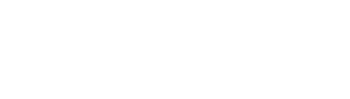 +7 (351) 223-29-83+7 (351) 223-29-88+7 (952) 515-45-87e-mail: sk-metallstroy@mail.ru